Scalar ProductExamples2. 3. Remarkably, if the two vectors are unit vectors, the dot product gives us the cosine of the angle between them.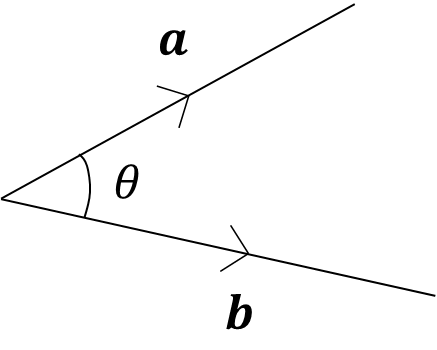 Note the direction if the vectors and the corresponding angle.ExampleFind the acute angle between the vectors  and .ExampleFind the angle between the vectors  and .ExampleIf  and , determine the angle  Hence find the area of triangle .Perpendicular VectorsGiven that It follows that if two vectors are perpendicular then ………………………………………We can use this to prove that two vectors are perpendicular.ExampleShow that  and  are perpendicular.Given that  and , find a vector which is perpendicular to both  and .Test Your Understanding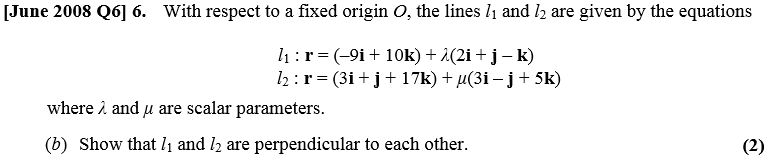 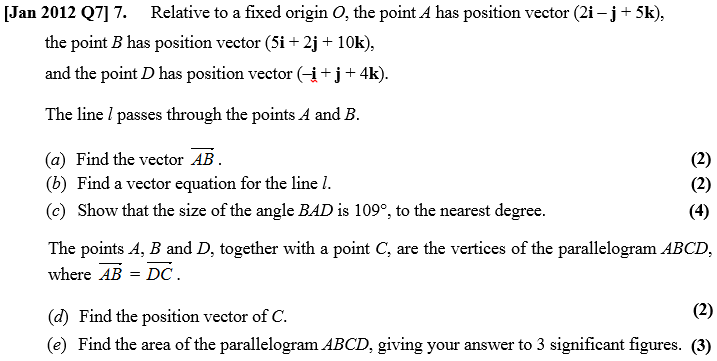 